МУНИЦИПАЛЬНОЕ ОБРАЗОВАТЕЛЬНОЕ УЧРЕЖДЕНИЕ 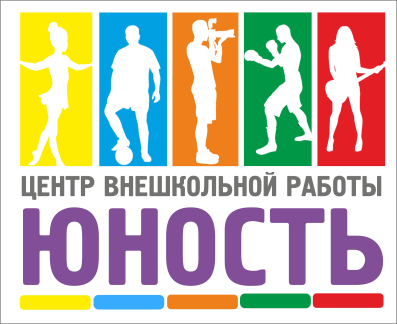 ДОПОЛНИТЕЛЬНОГО ОБРАЗОВАНИЯ «Центр внешкольной работы «Юность»» 681032, Хабаровский край, г. Комсомольск – на – Амуре, у. Вокзальная 80\38 (4217) 52-71-48           Е-mail:  center_unost98@mail.ruМетодическое объединениепедагогов – организаторовПлан работы 2022-2023гРуководитель МОРедькина Н.В.г. Комсомольск – на - Амуре                                                                                              2022Единая методическая тема:«Совершенствование системы дополнительного образования с учетом современных требований к методикам и технологиям обучения и воспитания».Пояснительная запискаСовременные процессы модернизации системы образования в России обусловили возросшие требования к личности и деятельности педагога, что неизбежно приводит к необходимости постоянного его совершенствования в личностном и профессиональном плане. Очевидно, что профессиональная компетентность педагога является условием эффективной организации образовательного процесса и в учреждениях дополнительного образования. Педагог – ключевая фигура системы образования, задействованная в процессах его модернизации. Прежде всего, эти процессы находят отражение в законодательно-нормативных документах, определяющих ключевые положения государственной политики в области образования на различных уровнях и этапах его развития:-Федеральным законом от 29 декабря 2012г. №273 – ФЗ  «Об образовании в Российской  Федерации»; -приказом Министерства образования и науки Российской Федерации от 9 ноября 2018 №196 «Об утверждении порядка организации и осуществления образовательной деятельности по дополнительным общеобразовательным программам;-письмом от 18 ноября 2015 г.№09-3242 Министерства образования и науки Российской Федерации, Министерства образования и науки Российской Федерации от 11.12.2006 г. №06 – 1844 «О примерных требованиях к программе дополнительного образования детей».-Распоряжение Министерства Образования и науки Хабаровского края от 10.09.2020г №887 «Об утверждении региональной методологии (целевой модели) наставничества для организаций, осуществляющих образовательную деятельность по общеобразовательным, дополнительным общеобразовательным  и программам среднего профессионального образования в Хабаровском крае».Роль дополнительного образования значительно возрастает на современном этапе развития образования в России. Все острее встает задача общественного понимания необходимости дополнительного образования как открытого вариативного образования и его миссии наиболее полного обеспечения права человека на развитие и свободный выбор различных видов деятельности, в которых происходит личностное и профессиональное самоопределение детей и подростков. Признание ценностного статуса дополнительного образования детей позволяет реализовывать меры государственной политики, заложенные в указах Президента Российской ФедерацииНа 2022-2023 год Центр реализует дополнительные общеобразовательные, общеразвивающие программы трёх направлений: художественное, социально - гуманитарное, физкультурно  - спортивное. Программа  методической работы  направлена на повышение качества учебно-воспитательного процесса и профессионального мастерства педагогов дополнительного образования учреждения.Актуальность данной программы  Современное образование развивается в режиме инновационного поиска, вызывающего изменения различных компонентов деятельности специалистов. В этой связи особое значение приобретает усиление непрерывного характера обучения и профессионального совершенствования педагога как условия его активной адаптации к новым моделям деятельности, повышения уровня подготовленности к решению профессиональных задач и повышения качества результатов образовательного процесса в целом. Методическая служба – связующее звено между деятельностью педагогического коллектива образовательного  учреждения, государственной системой образования, психолого-педагогической наукой, передовым педагогическим опытом. Она содействует становлению, развитию и реализации профессионального творческого потенциала педагогов ориентируясь на гуманизацию,   психологизацию целенаправленного процесса воспитания и обучения детей в соответствии с Законом РФ  "Об образовании» (01.09.2013г.).   Методической службе МОУ ДО ЦВР «Юность»  необходимо серьезно работать над повышением компетентности педагогов, которая позволит им организовать образовательную деятельность. Возможности и компетенции педагога – это одна из ключевых точек стандарта. В документе прописаны различные компетенции, которые необходимы для того, чтобы педагоги могли работать по этому стандарту. На основании этих компетенций необходимо выстраивать систему подготовки педагогов.Направление программыКлючевыми направлениями данной программы  выступают:наставничество и добровольчество;гражданско – патриотическое воспитание;профилактика правонарушений;инклюзивное обучение;одарённость детей.В настоящее время тема наставничества в образовании является одной из центральных в нацпроекте «Образование» («Лифты для каждого», «Молодые профессионалы», «Успех каждого ребёнка», «Учитель будущего»).Наставничество - индивидуальная направленная помощь молодым специалистам в ознакомлении с коллективными традициями, общими правилами, профессиональными особенностями работы. От профессионализма педагогических кадров напрямую зависит формирование личностных компетенций у обучающихся, направленных на приобретение навыков адаптации, самообразования и беспрерывного личностного самосовершенствования. Все полученные продукты деятельности являются показателями профессионального роста педагога и наставника, развитие их творческого потенциала, профессиональности и личностных компетенций, в конечном счете, и показывает рост и положительную динамику качества всего образовательного процесса в учреждении. (Приложение№1) Гражданско-патриотическое воспитание в современных условиях – это целенаправленный, нравственно обусловленный процесс подготовки подрастающего поколения к функционированию и взаимодействию в условиях демократического общества, к инициативному труду, участию в управлении социально ценными делами, к реализации прав и обязанностей, а также укрепления ответственности за свой политический, нравственный и правовой выбор, за максимальное развитие своих способностей в целях достижения жизненного успеха. (Приложение№2)Приоритетным направлением  является и  профилактика правонарушений среди несовершеннолетних, борьба с пьянством, наркоманией, табакокурением в среде несовершеннолетних, а также проведение различных мероприятий с целью повышения уровня правового сознания населения. (Приложение№3)Инклюзивное образование  -  активное включение детей с особенностями в учебный процесс образовательного учреждения, создание комфортной обучающей среды для всех.  (Приложение№4)В современной России в последнее  время стала актуальна проблема развития  и поддержки  одарённых детей. Раскрытие и реализация их способностей и талантов важны не только для самого одарённого ребёнка как для отдельной личности, но и для общества в целом. (Приложение№5).Цель программы: Поиск путей повышения качества образования в условиях инновационной образовательной среды в процессе работы по комплексно – методическому обеспечению образовательной деятельности по реализуемым направлениям.Задачи:Формирование методического информационного банка, необходимого и достаточного для управления стабильным функционированием образовательного процесса в рамках дополнительных образовательных программ;Оказание профессиональной поддержки и практической помощи молодым специалистам в профессиональном становлении, успешной и быстрой адаптации к профессиональной деятельности в условиях единого учебно-методического пространства, максимально эффективного использования кадрового потенциала учреждения дополнительного образования;Ускорение процесса профессионального становления и развития педагогов, развитие их способности самостоятельно, качественно и ответственно выполнять возложенные функциональные обязанности, повышать свой профессиональный уровень;Организация работы с талантливыми детьми;Распространять результативный педагогический опыт и педагогические находки;Оказывать консультативную и практическую помощь педагогам в совершенствовании форм и методов образовательной деятельности, в подготовке к аттестации, в составлении и реализации программ дополнительного образования детей через педсоветы, индивидуальные консультации, посещение и анализ занятий;Ожидаемые результаты реализации программыРеализация  методической программы МОУ ДО  «Центра внешкольной работы «Юность»  на 2022-2023 учебный год призвана способствовать: Расширение возможностей эффективного функционирования «Виртуального методического кабинета на сайте  центра»;Создание единого методического образовательного пространства через развитие сферы сервисных услуг (предметно – методических, мониторинговых, экспертных, оказываемых педагогам, учащимся и их родителям;Прохождение курсов по направлению деятельности, наставничеству, проектной  и волонтёрской деятельности педагогов;Прохождение аттестации педагогов центра;Создание банка данных педагогов, обмен педагогическим опытом.Срок реализации программы один год.Основные направления деятельности педагогического коллектива. I. «Качество образования - путь к успеху» (развитие системы диагностики и оценки качества, методическая деятельность учреждения). II. «Создание условий развития дополнительного образования» (развитие кадрового потенциала через систему повышения квалификации и инновационной деятельности; комфортная среда; профессиональный стандарт); III. «Социализация и самореализация детей и подростков» (разработка и внедрение воспитательных проектов по направлениям: развитие детской социальной инициативы, через реализацию направлений МОУ ДО ЦВР «Юность»;  реализация проектов по выявлению и поддержке одаренных детей и др.); IV. «Эффективное сотрудничество» (развитие работы с заместителями директоров по УВР, руководителями ДО; сетевое  взаимодействие с ОУ города и другими социальными партнерами).Реализация деятельности педагогического коллективаБАНК ДАННЫХ ПЕДАГОГОВ  на 2022-2023г
Темы самообразования педагоговГрафик посещения занятийИзучение и обобщение опыта работыИнформационное обеспечение образовательного процессаИздательская деятельность Организация работы по повышению профессиональной      компетентности  педагогических работниковМетодические  советыЦИКЛОГРАММА МЕТОДИЧЕСКОЙ РАБОТЫДиагностика образовательных потребностей и профессиональных затруднений педагогов дополнительного  образованияСеминарыАттестация  и сертификация  педагогических работниковСертификация программ 2022-2023гПрохождение курсов повышения квалификации педагогов ЦВРОрганизация и участие в конкурсах профессионального мастерстваМетодические объединения№Содержание деятельности. Тематика. ФормыСроки Ответственные I Работа над методической темойВ течение годаМетодист,педагоги1Выбор темы. «Совершенствование системы дополнительного образования с учетом современных требований к методикам и технологиям обучения и воспитания».сентябрьЗам директора по УВР, методист2Постановка цели и определение задачсентябрьМетодист IIИнформационно – организационная работаИнформационно – организационная работаИнформационно – организационная работа1Формирование  информационно - методического банка данных  по методической работе в дополнительном образованииСентябрь, октябрьМетодист педагоги2Работа над программами по направлениямВ течение годаЗам директора по УВР, методист3Обзор новой методической литературыВ течение годаМетодист 4Обновление методической страницы на сайтеВ течение годаМетодист 5Пополнение методической копилки (разработки методических рекомендаций, памяток, инструкций, буклетов, положений для педагогических работников)В течение годаМетодистпедагогиIIIРабота с педагогическими кадрамиРабота с педагогическими кадрамиРабота с педагогическими кадрами1Методические консультации при составлении учебно - тематических, календарных и воспитательных планов.В течение годаМетодист, педагоги2Инструктивно – методическая работа с молодыми специалистами (работа по плану).В течение годаМетодист,педагоги3Инструктивно – методическая работа с аттестующими  педагогами.В течение годаМетодист,педагоги4Повышение эффективности педагогической деятельности педагогов через самообразование, участие в педагогических советах, посещение мастер – классов и семинаров разного уровня.В течение годаМетодист,педагоги5Методическая помощь при подготовке к конкурсам, выставкам, фестивалям.В течение годаМетодист,педагоги6Консультации и беседы по планам самообразования.В течение годаМетодист,педагоги7Оказание практической помощи в самообразовании.В течение годаМетодист,педагоги8Обсуждение планов работы с одаренными детьми.В течение годаМетодист,педагоги9Посещение педагогами муниципальных, краевых, всероссийских семинаров в режиме онлайн. В течение годаМетодист,педагоги10Посещение занятий педагогов дополнительного образования.В течение годаМетодист,педагоги11Контроль за процессом и результативностью работы с одаренными детьми (по плану).В течение годаМетодист,педагоги12Контроль участия педагогов в семинарах, конкурсах, выставках, фестивалях.В течение годаМетодист,педагоги13Контроль за работой молодых специалистов.В течение годаМетодист,педагоги14Контроль повышения квалификации педагогов через аттестацию.В течение годаМетодист,педагоги15Создание электронного портфолио педагога.В течение годаМетодист,педагоги16Подготовка итогового отчета методической работы.Методическая конференция майМетодист,педагоги№Ф.И.О.Электронная почтаобразование\год окончания должностьобъединение стаж пед работыгод аттестации\категориягод аттестации\категориягод аттестации\категория1Заева Ольга Александровнаsavannah23@inbox.ru2013/ВысшееПедагог-организатор Сектор развития волонтерства и добровольчества. Молодежный медиацентр «Юность»3Зорина Кристина Васильевна Zorinakriss9841033@gmail.com2013/ВысшееПедагог- организатор Культурно-массовые мероприятия Кириллов Геннадий ФедоровичKirillov_g@bk.ru2005/высшееПедагог  организаторМузыкальное сопровождение мероприятий. Работа на соц сетях19 высшаявысшаявысшаяКоролева Наталья Владимировнаnatakorolevarabota@mail.ru2021 /гвысшееПедагог-организаторСектор по работе с учащейся молодежью. Культурно-массовые мероприятия. Молодежное творческое объединение «Изюм»4 Косова Светлана Владимировнаkokosova.72@mail.ru\высшееПедагог -организаторСектор по профилактике  правонарушений и ЗОЖ. Объединение правоохранительной направленности «Молодёжная народная дружина «Юность»Куракина Елена Николаевнаkurakina-84@inbox.ruПедагог-организаторМолодёжное объединение EVENTКучебо Анатолий Михайловичtkychebo@mail.ru2021/высшееПедагог организаторМузейное дело1Лелеш Виктория Валерьевнаniki_16051@mail.ru2015/высшееПедагог организаторСектор развития волонтёрства и добровольчества. Волонтёрский отряд «Благо»5Орешко Анна Владимировнаani.oreshko@yandex.ru 2021/высшееПедагог-организаторПропаганда ЗОЖ и экологической грамотности1Редькина  Надежда Викторовнаredkina58@list1991/высшее Педагог -  организаторвысшаявысшаявысшаяРуснак Анастасия ИвановнаRusnashka@mail.ruПедагог -  организаторСоциальное проектированиеЦиаменко Диана Максимовнаdiana_kitten@bk.ruПедагог- организаторГород -Ю0Циаменко Дмитрий Михайлович dimaciamenko@gmail.comПедагог- организаторКВН№ОбъединениеПедагог Тема самообразования1Сектор развития волонтерства и добровольчества. Молодежный медиацентр «Юность»Заева Ольга Александровна2Информационный секторКириллов Геннадий ФедоровичМузыкальное сопровождение праздников и мероприятий3Сектор по работе с учащейся молодежью. Культурно-массовые мероприятия. Молодежное творческое объединение «Изюм»Королева Наталья ВладимировнаРеализация творческого потенциала молодежи в досуговой сфере. 4Сектор по профилактике правонарушений и ЗОЖ. Объединение правоохранительной направленности «Молодежная народная дружина «Юность»Косова Светлана Владимировна5Молодёжное объединение EVENTКуракина Елена Николаевна6Музейное делоКучебо Анатолий МихайловичКвест, как деятельностная форма обучения истории7Сектор развития волонтерства и добровольчества. Волонтерский отряд «Благо»Лелеш Виктория Валерьевна8Пропаганда ЗОЖ и экологической грамотностиОрешко Анна ВладимировнаВлияние различных видов кино на эмоциональное состояние школьника9Сектор дополнительного образования и культ-массовой работы  (культурно-массовые и конкурсные мероприятия)Редькина Надежда Викторовна10Социальное проектированиеРуснак Анастасия ИвановнаСоциальное проектирование, как технология социальной работы с детьми с девиантным поведением№ПедагогОбъединениеоктябрьноябрьдекабрьянварьфевральмартапрель1Жидов Анатолий АндреевичПроектный центр, школа КВН2Заева Ольга АлександровнаСектор развития волонтерства и добровольчества. Молодежный медиацентр «Юность»3Кириллов Геннадий ФедоровичИнформационный сектор4Королева Наталья ВладимировнаСектор по работе с учащейся молодежью. Культурно-массовые мероприятия. Молодежное творческое объединение «Изюм»5Косова Светлана ВладимировнаСектор по профилактике правонарушений и ЗОЖ. Объединение правоохранительной направленности «Молодежная народная дружина «Юность»6Куракина Елена НиколаевнаМолодёжное объединение EVENT7Кучебо Анатолий МихайловичМузейное дело8Лелеш Виктория ВалерьевнаСектор развития волонтерства и добровольчества. Волонтерский отряд «Благо»9Орешко Анна ВладимировнаПропаганда ЗОЖ и экологической грамотности10Маршалова  Василиса КонстантиновнаСектор по работе с учащейся молодежью. Культурно-массовые мероприятия. Молодежное творческое объединение «Изюм»11Редькина Надежда ВикторовнаСектор дополнительного образования и культ-массовой работы  (культурно-массовые и конкурсные мероприятия)12Руснак Анастасия ИвановнаСоциальное проектирование13Циаменко Диана МаксимовнаГород -Ю№Содержание работыСроки проведенияОтветственныеРабота по выявлению инновационного педагогического опыта сентябрь – декабрь, 2022гЗаместитель директора по УВР Н.В. СвириденкоМетодист Гунькина Н.А.Оформление материала по обобщению опытасентябрь2022,-февраль, 2023г.Заместитель директора по УВР Н.В. СвириденкоМетодист Гунькина Н.А.Представление обобщенного ППО на заседании методического советаМарт 2023Заместитель директора по УВР Н.В. СвириденкоМетодист Гунькина Н.А.Наименование Сроки Ответственные №Содержание заседанияСроки проведенияОтветственныеМетодическое и нормативно – правовое  сопровождение управления образовательной  деятельности    сентябрь, 2021Завуч по УВР Свириденко Н.В.Методист Гунькина Н.А.Организация дополнительного образования в рамках реализации федерального проекта «Успех каждого ребёнка»     декабрь, 2021Завуч по УВР Свириденко Н.В.Методист Гунькина Н.А.Важность внешней экспертной оценки профессиональной деятельности педагогов в рамках конкурсной деятельности.март, 2022Завуч по УВР Свириденко Н.В.Методист Гунькина Н.А.Отчётность (чек – лист) за  2022-2023гмай,2022Завуч по УВР Свириденко Н.В.Методист Гунькина Н.А.№ п/пМероприятияМесяцыМесяцыМесяцыМесяцыМесяцыМесяцыМесяцыМесяцыМесяцыМесяцыМесяцы№ п/пМероприятия89101112123456Представление  информационно-аналитической документации+++++++++++Нормативное и информационное обеспечение методической работы+++++++++++Диагностика образовательных потребностей и  профессиональных  затруднений педагогов++++Методические Объединения (заседания)++++Работа с методическими объединениями по направленностям+++++++++++Аттестация педагогических работников+++++++++++Изучение и обобщение опыта ++++++++++Тематическая работа по направленностям+++++++++++Социально-гуманитарная  +++++++++++Художественная +++++++++++Физкультурно-спортивная+++++++++++Методическая неделя++++Методические советы++++Тематические педагогические советы++++Методические выставки+Занятия школы молодого педагога+++++++++Участие в конкурсах+++++++++++№Название диагностического материалаСрокипроведенияОтветственныеАнкета для педагогов дополнительного образования  МОУ ДО ЦВР по планированию педагогической работы на 2022-2023 учебный годСентябрь, 2022Завуч по УВР Свириденко Н.В.Методист Гунькина Н.А.Анкета  «Определение уровня профессионального развития педагога дополнительного образования требованиям, установленным в профессиональном стандарте»Декабрь , 2022Завуч по УВР Свириденко Н.В.Методист Гунькина Н.А.Анкета «Способность педагога дополнительного образования к саморазвитию»Март  2023Завуч по УВР Свириденко Н.В.Методист Гунькина Н.А.Анкета педагога дополнительного образования по итогам учебного годаИюнь 2023Завуч по УВР Свириденко Н.В.Методист Гунькина Н.А.№ДатаТема1декабрь«Проектирование комплексных разноуровневых программ в дополнительном образовании»2март«Дистанционные образовательные технологии и электронное обучение в ОО дополнительного образования»3майОрганизация досуговых мероприятий в практике педагога дополнительного образования№Содержание работыСроки проведенияОтветственныеПроведение экспертизы профессиональной компетентности аттестующихся педагоговВ течение годаЗам директора по УВР Свириденко Н.В.Методист Гунькина Н.АКонсультации по прохождению процедуры аттестации и сертификации в условиях реализации нового законодательства.В течение годаЗам директора по УВР Свириденко Н.В.Методист Гунькина Н.АОформление пакета документов по аттестации и сертификации педагогических работниковВ течение годаЗам директора по УВР Свириденко Н.В.Методист Гунькина Н.АОрганизация и анализ открытых мероприятий аттестующихся педагогов По графикуЗам директора по УВР Свириденко Н.В.Методист Гунькина Н.А№педагогпрограммавремя1№ п/пФ.И.О. педагогаДолжностьДата повышения квалификацииГод предполагаемого повышения квалификацииГод предполагаемого повышения квалификацииИмеющаяся категория1Заева Ольга Александровнапедагог-организатор29.11 по10.12.2021(72ч)До мая 2023До мая 20232Зорина Кристина Васильевнапедагог дополнительного образования3Кириллов Геннадий Федоровичпедагог-организатор16.04.2019г(108 ч)16.12-17.12.2021(16ч)Высшая4Косова Светлана Владимировнапедагог-организатор29.11 по10.12.2021(72ч)До декабря 2022До декабря 20225Королева Наталья Владимировнапедагог дополнительного образования27.04 по14.11.2021(300ч)01.11.по30.11.2021(72ч)До декабря 2022До декабря 20226Куракина Елена Николаевнапедагог-организатор20.10 по30.11.2021(144ч)До мая 2023До мая 20237Кучебо Анатолий Михайловичпедагог-организатор2021 г.(108 ч)01.11.по30.11.2021(72ч)02.02.по02.03.2022(72ч)До мая 2023До мая 20238Лелеш Виктория Валерьевнапедагог дополнительного образования2019(144ч)До декабря 20229Орешко Анна Владимировнапедагог дополнительного образования27 августа 2021(108 часов)01.11.по30.11.2021(72ч)До мая 2023До мая 202310Огородник Алёна Евгеньевнапедагог-организаторДо мая 2023До мая 202311Редькина Надежда Викторовнапедагог-организаторвысшая12Руснак Анастасия ИвановнаПедагог организатор13Циаменко Диана Максимовна2023-20242023-202414Терентьева Дарья Юрьевна№Содержание работыСодержание работыСроки проведенияУчастник (педагог)Наставник 
(ответственный)Внутренние конкурсыВнутренние конкурсыВнутренние конкурсыВнутренние конкурсыВнутренние конкурсыВнутренние конкурсыВнешние конкурсыВнешние конкурсыВнешние конкурсыВнешние конкурсыВнешние конкурсыВнешние конкурсы№Содержание работыСроки 
проведенияОтветственныеМетодическое совещание  «Приоритетные задачи методической службы учреждения в 2022/23 учебном году.Октябрь 2022Методист Гунькина Н.А. Аттестация педагогических работников по графикуВесь год Руководитель МО Анисимова В.К.Диссеминация передового педагогического опыта в дополнительном образованииВесь годМетодист Гунькина Н.А.Паспортизация кабинетовОктябрь 2022Руководители МОпедагоги Анализ методической работы за 2022/23 учебный год и задачи на новый учебный годМай 2023 Методист Гунькина Н.А.Руководители  МО Редькина Н.В.Анисимова В.К.